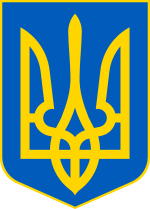 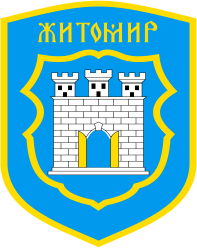 Оповіщення про загрозу або виникнення надзвичайних ситуацій полягає у своєчасному доведенні такої інформації до органів                                                                 управління цивільного захисту, сил цивільного захисту, суб’єктів господарювання та населення.       У випадку загрози виникнення або виникнення надзвичайної ситуації вмикаються електросирени що буде означати попереджувальний сигнал «УВАГА ВСІМ !».        Після сигналу «УВАГА ВСІМ !» будуть передаватися мовні повідомлення про характер небезпеки та поради по захисту від неї. Для цього використовуватимуться  технічні засоби передачі інформації (телебачення, радіо, виробничі гудки,мобільний зв'язок – СМС та інші сигнальні засоби) ГРОМАДЯНИ !Бутьте уважні до повідомлень, виконуйте рекомендації, поради щодо порядку дій при загрозі або виникнення надзвичайних ситуацій,  дотримуйтесь спокою і порядку.  Примітка: Оповіщення та інформування про загрозу виникнення або виникнення надзвичайних ситуацій  буде доводитися                         безпосередньо завчасно визначеним органом управління цивільного захисту міста або його керівництвом.В яких обставинах передаєтьсяПриклад тексту повідомлення (інформування)Під час аварії на хімічно-небезпечному об’єктіУВАГА!  Громадяни! Виникла аварія на ____________________________ з викидом в атмосферу небезпечних хімічних речовин - _________________. Отруйна хмара розповсюджується в напрямку вулиць: _________________________. В зону хімічного забруднення попадають ____________________. В зв’язку з цим населенню, яке попадає в зону хімічного забруднення негайно залишити свої квартири, приміщення установ, підприємств, організацій і вийти в безпечні місця в напрямку вулиць: _________________________.                                       У разі неможливості евакуюватися з приміщень загерметизуйте вікна, двері вологою тканиною, використовуйте найпростіші засоби захисту органів дихання. Про отриману інформацію оповістіть сусідів. Дотримуйтесь спокою і порядку. Надалі уважно слухайте і виконуйте рекомендації, поради щодо порядку подальших дій при аварії. З виникненням загрози землетрусу   УВАГА! Громадяни!  У зв’язку з можливим землетрусом прийміть необхідні заходи обережності: вимкніть газ, перекрийте воду, відключіть електроенергію, погасіть вогонь в печах (камінах). Візьміть з собою документи, необхідний одяг, запас продуктів харчування, води і вийдіть на вулицю. Попередьте сусідів, надайте допомогу хворим і людям похилого віку вийти на вулицю. Займіть місце далі від високих споруд  і ліній електропередач. Якщо ви знаходитеся в приміщеннях в той час, як буде перший поштовх, станьте в дверний (балконний) отвір. Дотримуйтесь спокою і порядку. Будьте уважні до подальших повідомлень.З виникненням загрози повеніУВАГА!  Громадяни!  У зв’язку з підвищенням рівня води в річках ________________________________ очікується підтоплення окремих об’єктів та житлових будинків в районі вулиць: ____________________. Населенню, яке мешкає на цих вулицях та працює в районах підтоплення, необхідно: вимкнути газ, перекрити воду, відключити електроенергію, погасити вогонь в печах (камінах). Візьміть з собою документи, необхідний одяг, запас продуктів харчування, води і вийдіть в небезпечний район для реєстрації ___________________________. Про отриману інформацію повідомте сусідів. Надайте допомогу людям похилого віку та хворим. В будь-яких обставинах не втрачайте самовладання. Не піддавайтесь паніці. Будьте уважні до подальших повідомлень.Повітряна тривогаУВАГА! Громадяни! Повітряна тривога! Вимкніть світло, газ, погасіть вогонь в печах (камінах). Візьміть засоби індивідуального захисту, документи, запас продуктів харчування та води. Попередьте сусідів і при необхідності надайте допомогу хворим і людям похилого віку вийти на вулицю і дійти до сховища (найпростішого укриття).                         За відсутністю такої можливості, укрийтесь в складках місцевості. Дотримуйтесь спокою та порядку. Будьте уважні до подальших повідомлень.Кінець  повітряної тривогиУВАГА!  Громадяни! Відбій повітряної тривоги! Усім повернутись до місць роботи та проживання. Надайте при необхідності допомогу хворим та людям похилого віку. Будьте в готовності до можливого повторного повітряного нападу противника. Завжди майте при собі засоби індивідуального захисту. Будьте уважні до подальших повідомлень.Загроза хімічного забрудненняУВАГА!  Громадяни!  Виникла безпосередня загроза хімічного забруднення! Надягніть протигази, сховайте  маленьких дітей в камери захисні дитячі. Для захисту поверхні тіла використовуйте спортивний одяг, комбінезони і гумові чоботи, при собі майте полімерні накидки, куртки та плащі. Забезпечте герметизацію житлових приміщень, вікон та дверей. Складіть продукти харчування у герметичні пакети та створіть запас питної води. Укрийте сільськогосподарських тварин та корми. Оповістіть сусідів про одержану інформацію. Надайте допомогу хворим та людям похилого віку. Вимкніть електронагрівальні прилади. Надалі уважно слухайте і виконуйте рекомендації щодо подальших дій.Загроза радіоактивного забрудненняУВАГА! Громадяни! Виникла безпосередня загроза радіоактивного забруднення! Приведіть в готовність засоби індивідуального захисту і тримайте їх постійно при собі. Засоби індивідуального захисту надягайте за додатковою командою. Для захисту поверхні тіла від забруднення радіоактивними речовинами використовуйте спортивний одяг, комбінезони та гумові чоботи. При собі майте полімерні накидки, куртки або плащі. Забезпечте герметичність житлових приміщень (щільно закрийте вікна, двері, тощо). Складіть продукти харчування у герметичні пакети та створіть запас води. Укрийте сільськогосподарських тварин та корми. Оповістіть сусідів про одержану інформацію. Надайте допомогу хворим та людям похилого віку. Надалі уважно слухайте і виконуйте рекомендації щодо подальших дій.